Afbeelding 1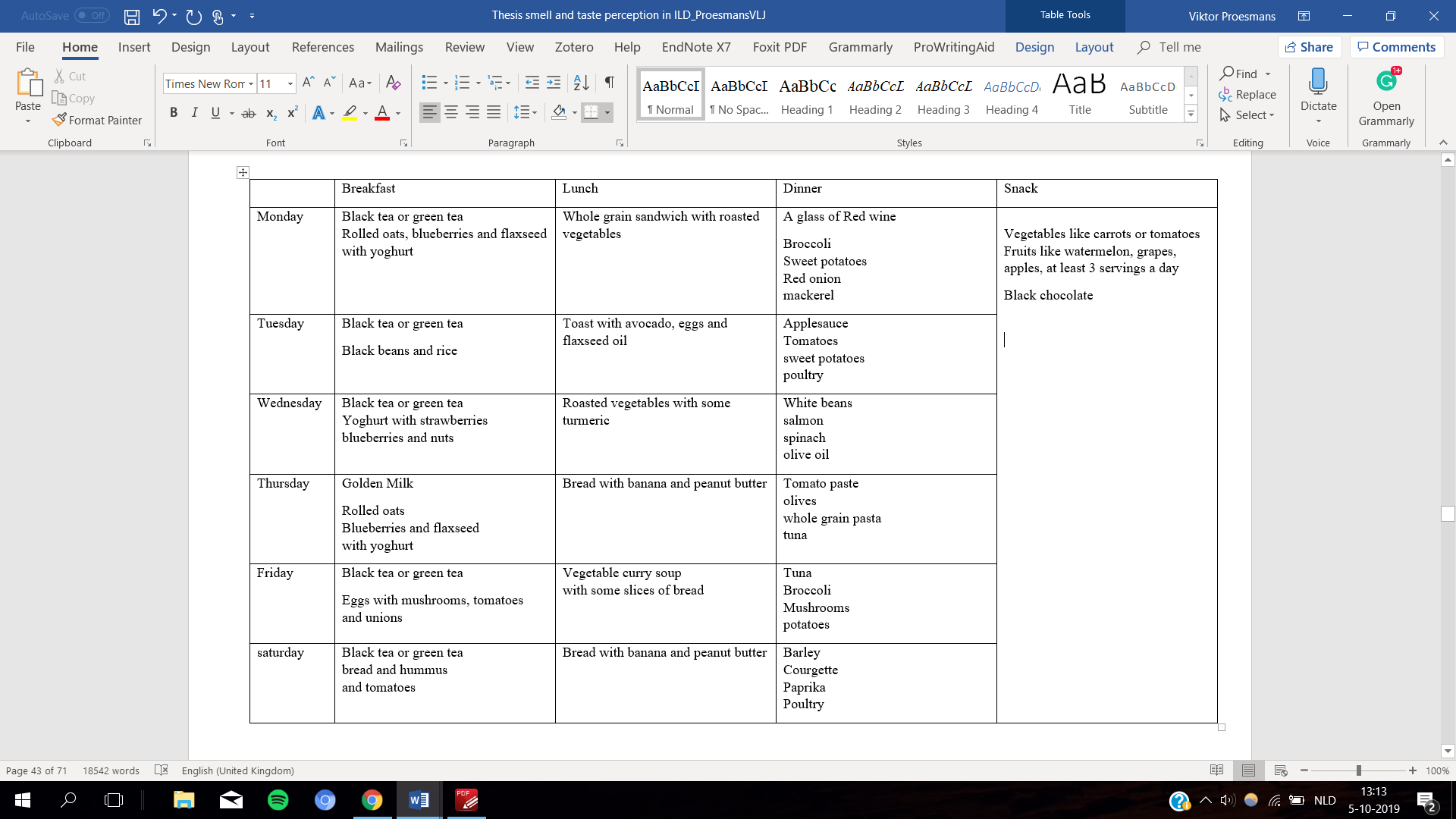 afbeelding 2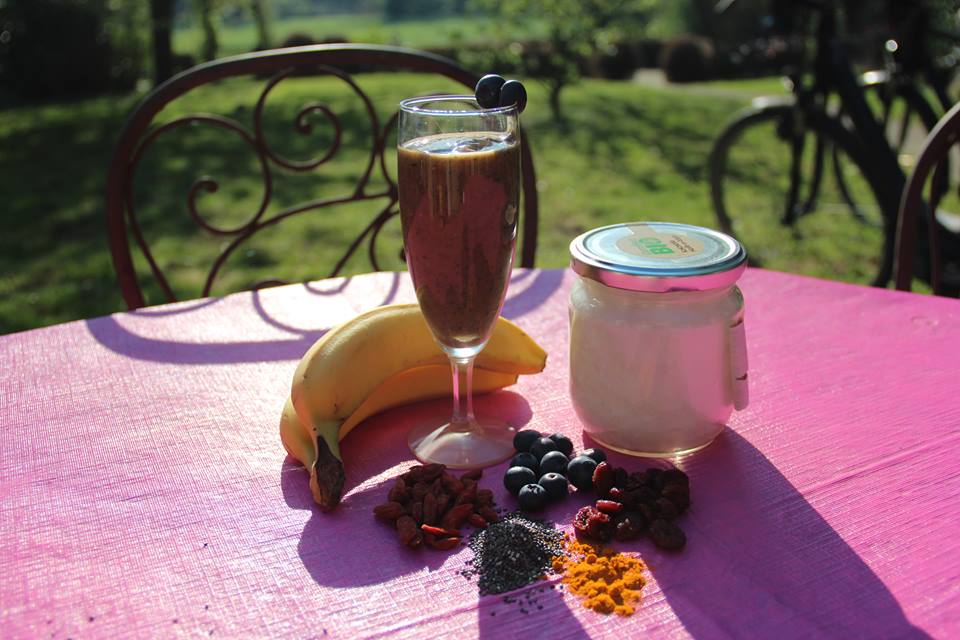 Afbeelding 3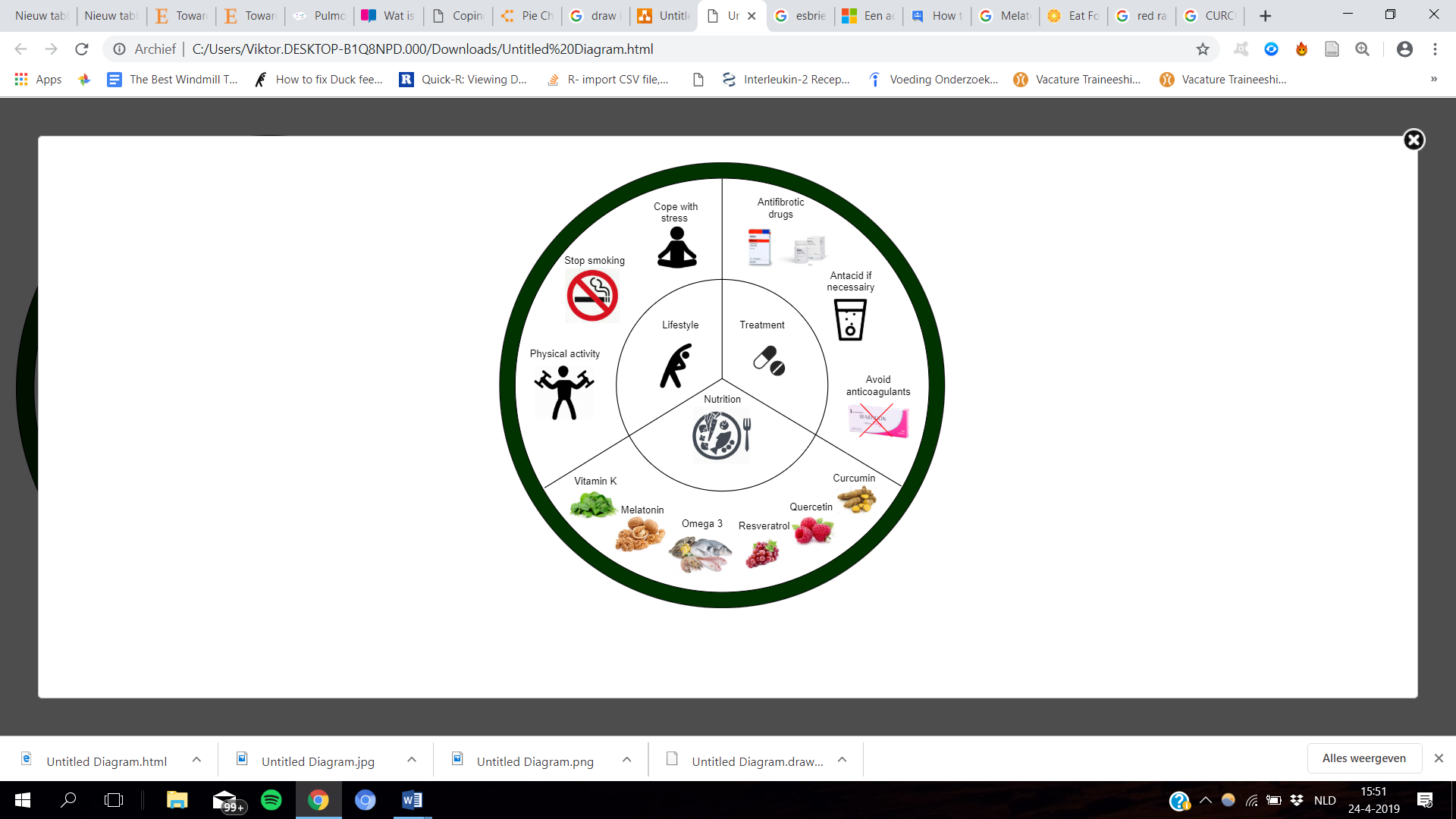 